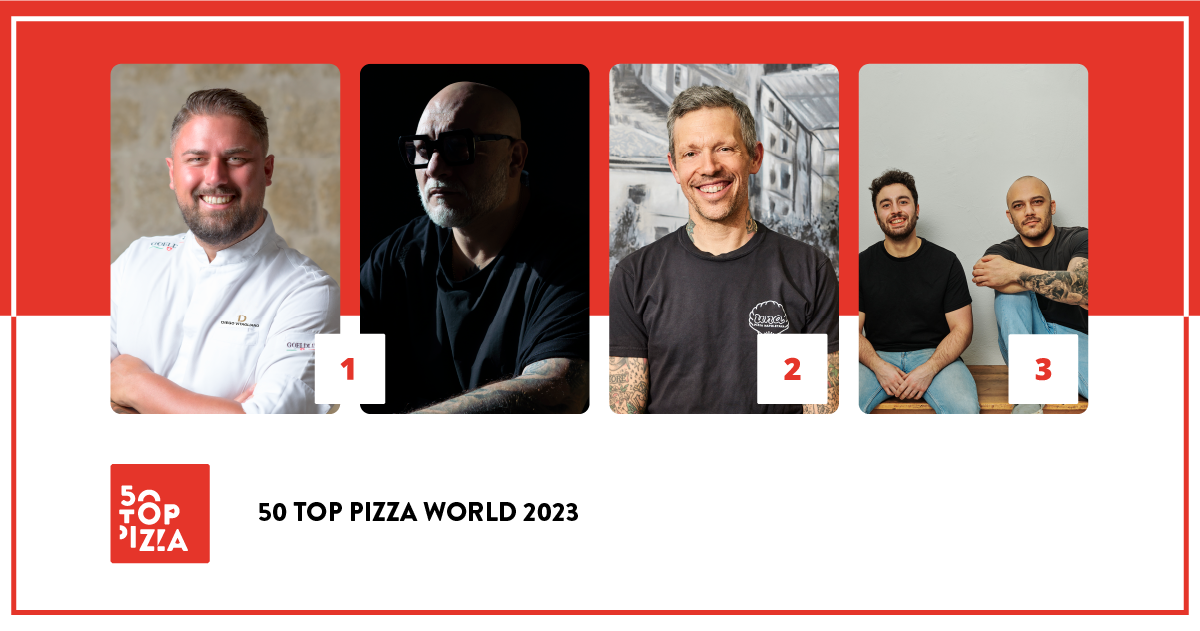 50 TOP PIZZA WORLD 2023: I MASANIELLI DI FRANCESCO MARTUCCI A CASERTA E 10 DIEGO VITAGLIANO PIZZERIA A NAPOLI SONO LE MIGLIORI PIZZERIE DEL MONDO Il secondo posto va a Una Pizza Napoletana a New York. Terzo posto per Sartoria Panatieri a Barcellona. Quarto posto per The Pizza Bar On 38th a Tokyo e quinto I Tigli a San Bonifacio.Il Premio Speciale di Pizzaiolo dell’Anno va a Michele Pascarella di Napoli on the Road a Londra. La Pizza dell’Anno è Culatello, Black Tasmanian Cherries marinated in Marsala, Gorgonzola cream, Mozzarella, Balsamic Vinegar di Crosta Pizzeria, a Makati, nelle Filippine.Napoli, 14 settembre 2023 - I Masanielli di Francesco Martucci, a Caserta, e 10 Diego Vitagliano Pizzeria, a Napoli, sono le migliori pizzerie del mondo nel 2023. Questo è il risultato secondo 50 Top Pizza, guida più influente nel mondo della pizza, annunciato ieri sera al Teatro di Corte di Palazzo Reale, a Napoli, durante una seguitissima ed avvincente cerimonia di premiazione, trasmessa in diretta sui canali social del network e presentata da Verónica Zumalacárregui, nota giornalista e influencer spagnola.Al secondo posto Una Pizza Napoletana, a New York, di Anthony Mangieri; sul terzo gradino del podio Sartoria Panatieri, a Barcellona, di Rafa Panatieri e Jorge Sastre; la quarta posizione è andata a The Pizza Bar on 38th, a Tokyo, guidata da Daniele Cason; quinta posizione per I Tigli, a San Bonifacio in provincia di Verona, di Simone Padoan.Sesto posto per Seu Pizza Illuminati, a Roma, di Pier Daniele Seu e Valeria Zuppardo; settima posizione per 50 Kalò, a Napoli, di Ciro Salvo; ottavo posto per Bottega, a Pechino; la nona posizione va a 180g Pizzeria Romana, a Roma, di Jacopo Mercuro. A chiudere la Top Ten I Masanielli di Sasà Martucci, a Caserta.Il premio Pizza Maker of the Year 2023 - Ferrarelle Award va a Michele Pascarella con la sua Napoli on The Road, a Londra; la Pizza of the Year 2023 - Latteria Sorrentina Award è la - Culatello, Black Tasmanian Cherries marinated in Marsala, Gorgonzola cream, Mozzarella, Balsamic Vinegar, di Crosta Pizzeria, a Makati, nelle Filippine. Il premio speciale Best Wine List 2023 - Asti DOCG Award va a Via Toledo Enopizzeria, a Vienna, di Francesco Calò, mentre il Best Pasta Proposal 2023 - Pastificio Di Martino Award va a Ribalta, a New York, di Rosario Procino e Pasquale Cozzolino. Il Source of Inspiration 2023 - Mammafiore Award va a Anthony Mangieri di Una Pizza Napoletana, a New York; il Best Fried Food - Il Fritturista 2023 - Oleificio Zucchi Award va alla pizzeria Forza, ad Helsinki. Il Performance of the Year 2023 - Robo Award va a Tony Gemignani, a San Francisco; il Best Service 2023 - Goeldlin Award va a 10 Diego Vitagliano Pizzeria, a Napoli; il Best Beer and Drink Service 2023 - Birrificio Fratelli Perrella Award va alla pizzeria Al Taglio, a Sydney. Il New Entry of the Year 2023 - Solania Award va alla pizzeria Confine, a Milano, di Francesco Capece; infine, il premio One to Watch 2023 - Fedegroup Award va alla pizzeria Allegrìo, a Roma. Nella classifica delle 100 migliori pizzerie al mondo, le città più rappresentate sono New York, Napoli e Roma con 5 pizzerie; Tokyo, Londra, Milano e Caserta con 4; San Paolo e Copenaghen con 3. “Nel percorso di quest’anno, che ci ha visto passare per le cerimonie di premiazione di Barcellona, Tokyo, New York e Roma – dichiarano i curatori Barbara Guerra, Luciano Pignataro e Albert Sapere – riscontriamo una qualità sempre alta della pizza. Nel 2023, tra le pizzerie indipendenti e le catene artigianali, supereremo i 2000 indirizzi presenti nella guida. Ringraziamo i nostri ispettori, in giro per i cinque Continenti, che ampliano sempre di più la mappa degli indirizzi in cui mangiare una pizza eccellente.” Partner dell’iniziativa:Birrificio Fratelli Perrella, Consorzio dell’Asti DOCG, Fedegroup, Ferrarelle, Goeldlin, Latteria Sorrentina, Mammafiore, Oleificio Zucchi, Pastificio Di Martino, Robo 1938, Solania.Di seguito la Classifica Completa di 50 Top Pizza World 20231. 10 Diego Vitagliano Pizzeria – Napoli, Italia1. I Masanielli - Francesco Martucci – Caserta, Italia2. Una Pizza Napoletana – New York, USA3. Sartoria Panatieri – Barcellona, Spagna 4. The Pizza Bar on 38th – Tokyo, Giappone 5. I Tigli – San Bonifacio, Italia6. Seu Pizza Illuminati – Roma, Italia7. 50 Kalò – Napoli, Italia8. Bottega – Pechino, Cina 9. 180g Pizzeria Romana – Roma, Italia10. I Masanielli - Sasà Martucci – Caserta, Italia11. Razza Pizza Artigianale – Jersey City, USA12. Francesco & Salvatore Salvo – Napoli, Italia13. Bæst – Copenaghen, Danimarca 14. 50 Kalò – Londra, Inghilterra15. Dry Milano – Milano, Italia16. Cambia-Menti di Ciccio Vitiello – Caserta, Italia17. Via Toledo Enopizzeria – Vienna, Austria 18. Ken’s Artisan Pizza – Portland, USA19. Tony's Pizza Napoletana – San Francisco, USA20. La Notizia 94 – Napoli, Italia21. Pizzeria Bianco – Phoenix, USA22. Ribalta – New York, USA23. Pizzeria Peppe – Napoli sta’ ca” – Tokyo, Giappone 24. Confine – Milano, Italia25. 0' Munaciello – Miami, USA26. Le Grotticelle – Caggiano, Italia27. Carlo Sammarco Pizzeria 2.0 – Aversa, Italia28. Jay's Artisan Pizzeria – Kenmore, USA29. Pepe in Grani – Caiazzo, Italia30. La Cascina dei Sapori – Rezzato, Italia31. Apogeo – Pietrasanta, Italia32. Pizza Zulù – Fürth, Germania 33. Song' E Napule – New York, USA34. Denis – Milano, Italia35. BOB Alchimia a Spicchi – Montepaone Lido, Italia36. Allegrìo – Roma, Italia37. Pizzeria Da Lioniello – Succivo, Italia38. Ti Amo – Buenos Aires, Argentina39. 400 Gradi – Lecce, Italia40. Pupillo Pura Pizza – Frosinone, Italia41. 48h Pizza e Gnocchi Bar – Melbourne, Australia 42. Fratelli Figurato – Madrid, Spagna 43. Fiata by Salvatore Fiata – Hong Kong, Cina 44. Via Toledo Enopizzeria – Dubai, Emirati Arabi Uniti 45. Forza – Helsinki, Finlandia 46. Napoli on the Road – Londra, Inghilterra47. Dante's Pizzeria Napoletana – Auckland, Nuova Zelanda 48. nNea – Amsterdam, Paesi Bassi49. Pizza Massilia – Bangkok, Thailandia 50. La Balmesina – Barcellona, Spagna 51. QT Pizza Bar – San Paolo, Brasile52. Pizzeria Mazzie – Bangkok, Thailandia 53. Imperfetto – Puteaux, Francia 54. Crosta Pizzeria – Makati, Filippine 55.  'O Scugnizzo – Arezzo, Italia56. Renato Bosco Pizzeria – San Martino Buon Albergo, Italia57. Frumento – Acireale, Italia58. Sbanco – Roma, Italia59. Fandango – Potenza, Italia60. Pizzeria Le Parùle – Ercolano, Italia61. Giovanni Santarpia – Firenze, Italia62. La Pizza è Bella Gourmet – Bruxelles, Belgio 63. Al Taglio – Sydney, Australia 64. Baldoria – Madrid, Spagna 65. Giangi Pizza e Ricerca – Arielli, Italia66. Pizzeria Panetteria Bosco – Tempio Pausania, Italia67. Modus – Milano, Italia68. Clementina – Fiumicino, Italia69. La Bolla – Caserta, Italia70. Palazzo Petrucci Pizzeria – Napoli, Italia71. 'O Fiore Mio – Faenza, Italia72. Kesté – New York, USA73. La Leggenda Pizzeria – Miami, USA74. Sant'Isidoro – Pizza & Bolle – Roma, Italia75. I Borboni Pizzeria – Pontecagnano Faiano, Italia76. Pasquale's Pizzeria Napoletana – South Kingstown, USA77. Kytaly – Ginevra, Svizzera 78. Maiori – Cagliari, Italia79. La Piola Pizza – Bruxelles, Belgio 80. Forno d'Oro – Lisbona, Portogallo 81. Demaio – Bilbao, Spagna 82. Pizza Strada – Tokyo, Giappone 83. Pizzeria Chicco – Colle di Val d'Elsa, Italia84. What the Crust – Cairo, Egitto85. A Pizza da Mooca – San Paolo, Brasile86. L'Antica Pizzeria – Londra, Inghilterra87. Malafemmena – Berlino, Germania 88. Pizza Studio Tamaki Roppongi – Tokyo, Giappone 89. Surt – Copenaghen, Danimarca 90. Il Caffè – Dubai, Emirati Arabi Uniti 91. Guillaume Grasso – Parigi, Francia 92. Ops – New York, USA93. Spacca Napoli Pizzeria – Chicago, USA94.  'O Ver – Londra, Inghilterra95. Pizzeria Luca – Copenaghen, Danimarca 96. a mano – Makati, Filippine 97. Fabrica Pizza – Tampa, USA98. San Gennaro – Zurigo, Svizzera 99. Matto Napoletano – Skopje, Repubblica di Macedonia del Nord100. Leggera Pizza Napoletana – San Paolo, BrasilePremi Speciali - 50 Top Pizza World 2023• Pizza of the Year 2023 - Latteria Sorrentina AwardCulatello, Black Tasmanian Cherries marinated in Marsala, Gorgonzola cream, Mozzarella, Balsamic Vinegar di Crosta Pizzeria – Makati, Filippine• Best Pasta Proposal 2023 - Pastificio Di Martino AwardRibalta - New York, USA• Best Wine List 2023 - Asti DOCG AwardVia Toledo Enopizzeria - Vienna, Austria• Source of Inspiration 2023 - Mammafiore AwardAnthony Mangieri di Una Pizza Napoletana – New York, USA• Best Fried Food - Il Fritturista 2023 - Oleificio Zucchi AwardForza – Helsinki, Finlandia• Pizza Maker of the Year 2023 - Ferrarelle AwardMichele Pascarella di Napoli on the Road – Londra, Inghilterra• Performance of the Year 2023 - Robo AwardTony Gemignani di Tony's Pizza Napoletana/Pizza Rock - USA• Best Service 2023 - Goeldlin Award10 Diego Vitagliano Pizzeria – Napoli, Italia• New Entry of the Year 2023 - Solania AwardConfine – Milano, Italia• Best Beer and Drink Service 2023 - Birrificio Fratelli Perrella AwardAl Taglio – Sydney, Australia• One to Watch 2023 - Fedegroup AwardAllegrìo – Roma, ItaliaI prossimi appuntamenti di 50 Top Pizza 2023• 50 Top World Artisan Pizza Chains 2023 – 23 Novembre, NapoliCome tutte le classifiche targate 50 Top, anche 50 Top Pizza World 2023 è frutto del lavoro annuale degli ispettori che collaborano a questo progetto e che hanno esaminato un enorme numero di pizzerie dislocate in tutto il mondo, rispettando sempre la forma dell’anonimato così come da policy della guida. A essere giudicate, le attenzioni, nel loro insieme, riposte nei confronti del cliente, a partire chiaramente dalla qualità dei prodotti.